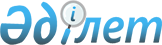 Зайсан аудандық мәслихатының 2020 жылғы 25 желтоқсандағы № 68-8 "2021-2023 жылдарға арналған Зайсан ауданы Сарытерек ауылдық округінің бюджеті туралы" шешіміне өзгеріс пен толықтыру енгізу туралыШығыс Қазақстан облысы Зайсан аудандық мәслихатының 2021 жылғы 30 наурыздағы № 4-14 шешімі. Шығыс Қазақстан облысының Әділет департаментінде 2021 жылғы 6 сәуірде № 8519 болып тіркелді
      ЗҚАИ-ның ескертпесі.

      Құжаттың мәтінінде түпнұсқаның пунктуациясы мен орфографиясы сақталған.
      Қазақстан Республикасының 2008 жылғы 4 желтоқсандағы Бюджет Кодексінің 106-бабына, 109-1 бабының 4-тармағына, Қазақстан Республикасының 2001 жылғы 23 қаңтардағы "Қазақстан Республикасындағы жергілікті мемлекеттік басқару және өзін-өзі басқару туралы" Заңының 6-бабының 1-тармағының 1) тармақшасына, Зайсан аудандық мәслихатының 2021 жылғы 12 наурыздағы №3-1 "2021-2023 жылдарға арналған Зайсан ауданының бюджеті туралы" 2020 жылғы 23 желтоқсандағы Зайсан аудандық мәслихатының №67-1шешіміне өзгерістер мен толықтыру енгізу туралы" (нормативтік құқықтық актілерді мемлекеттік тіркеу Тізілімінде 8458 нөмірімен тіркелген) шешіміне сәйкес Зайсан аудандық мәслихаты ШЕШІМ ҚАБЫЛДАДЫ:
      1. Зайсан аудандық мәслихатының 2020 жылғы 25 желтоқсандағы №68-8 "2021-2023 жылдарға арналған Зайсан ауданы Сарытерек ауылдық округінің бюджеті туралы" (нормативтік құқықтық актілерді мемлекеттік тіркеу Тізілімінде 8150 нөмірімен тіркелген және 2021 жылғы 8 қаңтарда Қазақстан Республикасы нормативтік құқықтық актілерінің Эталондық бақылау банкінде электронды түрде жарияланған) шешіміне келесі өзгеріс пен толықтыру енгізілсін:
      1-тармақ келесі редакцияда жазылсын:
      "1. 2021-2023 жылдарға арналған Сарытерек ауылдық округінің бюджеті тиісінше 1, 2, 3-қосымшаларға сәйкес, соның ішінде 2021 жылға мынадай көлемдерде бекітілсін:
      1) кірістер – 39584 мың теңге, соның ішінде:
      салықтық түсімдер - 4721 мың теңге;
      салықтық емес түсімдер – 97 мың теңге;
      негізгі капиталды сатудан түсетін түсімдер – 0,0 мың теңге;
      трансферттердің түсімдері – 34766 мың теңге;
      2) шығындар – 40104,8 мың теңге;
      3) таза бюджеттік кредиттеу – 0,0 мың теңге, соның ішінде:
      бюджеттік кредиттер – 0,0 мың теңге;
      бюджеттік кредиттерді өтеу – 0,0 мың теңге;
      4) қаржы активтерімен жасалатын операциялар бойынша сальдо – 0,0 мың теңге;
      қаржы активтерін сатып алу – 0,0 мың теңге;
      мемлекеттің қаржы активтерін сатудан түсетін түсімдер – 0,0 мың теңге;
      5) бюджет тапшылығы (профициті) – -520,8 мың теңге;
      6) бюджет тапшылығын қаржыландыру (профицитті пайдалану) – 520,8 мың теңге;
      қарыздар түсімі – 0,0 мың теңге;
      қарыздарды өтеу – 0,0 мың теңге;
      бюджет қаражатының пайдаланатын қалдықтары – 520,8 мың теңге.";
      мынандай мазмұндағы 2-1 тармақпен толықтырылсын:
      "2-1. 520,8 мың теңге бюджет қаражатының пайдаланатын қалдықтары осы шешімнің 4-қосымшасына сәйкес бөлінсін.";
      аталған шешімінің 1–қосымшасы осы шешімнің 1– қосымшасына сәйкес жаңа редакцияда жазылсын;
      осы шешімнің 2-қосымшасына сәйкес аталған шешім 4-қосымшамен толықтырылсын.
      2. Осы шешім 2021 жылғы 1 қаңтардан бастап қолданысқа енгізіледі. 2021 жылға арналған Сарытерек ауылдық округінің бюджеті Бюджет қаражаттарының пайдаланатын қалдықтары
					© 2012. Қазақстан Республикасы Әділет министрлігінің «Қазақстан Республикасының Заңнама және құқықтық ақпарат институты» ШЖҚ РМК
				
      Сессия төрағасы 

М. Бошақов

      Аудандық мәслихат хатшысы 

С. Марқабаев
Зайсан аудандық мәслихатының
2021 жылғы 30 наурыздағы
№4-14 шешіміне
1-қосымша
Зайсан аудандық мәслихатының
2020 жылғы 25 желтоқсандағы
№ 68-8 шешіміне
1- қосымша
Санаты
Санаты
Санаты
Санаты
Санаты
Санаты
Сома (мың теңге)
Сыныбы
Сыныбы
Сыныбы
Сыныбы
Сома (мың теңге)
Кіші сыныбы
Кіші сыныбы
Сома (мың теңге)
Атауы
Сома (мың теңге)
I. КІРІСТЕР
39584 
1
1
Салықтық түсімдер
4721
01
01
Табыс салығы
78
2 
Төлем көзінен салық салынбайтын табыстардан ұсталатын жеке табыс салығы 
78
04
04
Меншiкке салынатын салықтар
4643
1
Мүлiкке салынатын салықтар
40
3
Жер салығы
297
4
Көлiк құралдарына салынатын салық
4306
2
2
Салықтық емес түсiмдер
97
01
01
Мемлекеттік меншіктен түсетін кірістер
97
5
Мемлекет меншігіндегі мүлікті жалға беруден түсетін кірістер
97
4
4
Трансферттердің түсімдері
34766
02
02
Мемлекеттік басқарудың жоғары тұрған органдарынан түсетін трансферттер
34766
3 
Аудандардың (облыстық маңызы бар қаланың) бюджетінен трансферттер
34766
Функционалдық топ
Функционалдық топ
Функционалдық топ
Функционалдық топ
Функционалдық топ
Функционалдық топ
Сома (мың теңге)
Кіші функция
Кіші функция
Кіші функция
Кіші функция
Кіші функция
Сома (мың теңге)
Бюджеттік бағдарламалардың әкімшісі
Бюджеттік бағдарламалардың әкімшісі
Бюджеттік бағдарламалардың әкімшісі
Сома (мың теңге)
Бағдарлама
Бағдарлама
Сома (мың теңге)
Атауы
Сома (мың теңге)
II.ШЫҒЫНДАР
40104,8 
1
Жалпы сипаттағы мемлекеттiк қызметтер 
17927
1
1
Мемлекеттiк басқарудың жалпы функцияларын орындайтын өкiлдi, атқарушы және басқа органдар
17927
124
Аудандық маңызы бар қала, ауыл, кент, ауылдық округ әкімінің аппараты
17927
001
Аудандық маңызы бар қала, ауыл, кент, ауылдық округ әкімінің қызметін қамтамасыз ету жөніндегі қызметтер
17927
6
Әлеуметтiк көмек және әлеуметтiк қамсыздандыру
6589
2
2
Әлеуметтiк көмек
6589
124
Аудандық маңызы бар қала, ауыл, кент, ауылдық округ әкімінің аппараты
6589
003
Мұқтаж азаматтарға үйде әлеуметтік көмек көрсету
6589
7
Тұрғын үй-коммуналдық шаруашылық
14532,5
2
2
Коммуналдық шаруашылық
9500
124
Аудандық маңызы бар қала, ауыл, кент, ауылдық округ әкімінің аппараты
9500
014
Елді мекендерді сумен жабдықтауды ұйымдастыру
9500
3
3
Елді-мекендерді көркейту
5032,5
124
Аудандық маңызы бар қала, ауыл, кент, ауылдық округ әкімінің аппараты
5032,5
008
Елді мекендердегі көшелерді жарықтандыру
1714,5
009
Елді мекендердің санитариясын қамтамасыз ету
3018
011
Елді мекендерді абаттандыру мен көгалдандыру
300
8
Мәдениет, спорт, туризм және ақпараттық кеңістiк
500
1
1
Мәдениет саласындағы қызмет
400
124
Аудандық маңызы бар қала, ауыл, кент, ауылдық округ әкімінің аппараты
400
006
Жергілікті деңгейде мәдени-демалыс жұмысын қолдау
400
2
2
Спорт
100
124
Аудандық маңызы бар қала, ауыл, кент, ауылдық округ әкімінің аппараты
100
028
Жергілікті деңгейде дене шынықтыру-сауықтыру және спорттық іс-шараларды өткізу
100
12
Көлiк және коммуникация
550
1
1
Автомобиль көлiгi
550
124
Аудандық маңызы бар қала, ауыл, кент, ауылдық округ әкімінің аппараты
550
013
Аудандық маңызы бар қалаларда, ауылдарда, кенттерде, ауылдық округтерде автомобиль жолдарының жұмыс істеуін қамтамасыз ету
550
15
Трансферттер
6,3
1
1
Трансферттер
6,3
124
Аудандық маңызы бар қала, ауыл, кент, ауылдық округ әкімінің аппараты
6,3
048
Пайдаланылмаған (толық пайдаланылмаған) нысаналы трансферттерді қайтару
6,3
III.ТАЗА БЮДЖЕТТІК КРЕДИТТЕУ
0,0
Бюджеттік кредиттер
0,0
Бюджеттік кредиттерді өтеу
0,0
IV. ҚАРЖЫ АКТИВТЕРІМЕН ЖАСАЛАТЫН ОПЕРАЦИЯЛАР БОЙЫНША САЛЬДО
0,0
Қаржы активтерін сатып алу
0,0
Мемлекеттің қаржы активтерін сатудан түсетін түсімдер
0,0
V.БЮДЖЕТ ТАПШЫЛЫҒЫ (ПРОФИЦИТ)
-520,8
VI.БЮДЖЕТ ТАПШЫЛЫҒЫН ҚАРЖЫЛАНДЫРУ (ПРОФИЦИТТІ ПАЙДАЛАНУ)
520,8
Қарыздар түсімі
0,0
Қарыздарды өтеу
0,0
Бюджет қаражаттарының пайдаланылатын қалдықтары
520,8Зайсан аудандық мәслихатының
2021 жылғы 30 наурыздағы
№4-14 шешіміне
2-қосымша
Зайсан аудандық мәслихатының
2020 жылғы 25 желтоқсандағы
№68-8 шешіміне
4-қосымша
Функционалдық топ
Функционалдық топ
Функционалдық топ
Функционалдық топ
Функционалдық топ
Сома (мың теңге)
Кіші функция
Кіші функция
Кіші функция
Кіші функция
Сома (мың теңге)
Бюджеттік бағдарлама әкiмшiсi
Бюджеттік бағдарлама әкiмшiсi
Бюджеттік бағдарлама әкiмшiсi
Сома (мың теңге)
Бағдарлама
Бағдарлама
Сома (мың теңге)
Атауы
Сома (мың теңге)
7
Тұрғын үй-коммуналдық шаруашылық
314,5
3
Елді-мекендерді көркейту
314,5
124
Аудандық маңызы бар қала, ауыл, кент, ауылдық округ әкімінің аппараты
314,5
008
Елді мекендердегі көшелерді жарықтандыру
314,5
12
Көлiк және коммуникация
200
1
Автомобиль көлiгi
200
124
Аудандық маңызы бар қала, ауыл, кент, ауылдық округ әкімінің аппараты
200
013
Аудандық маңызы бар қалаларда, ауылдарда, кенттерде, ауылдық округтерде автомобиль жолдарының жұмыс істеуін қамтамасыз ету
200
15
Трансферттер
6,3
1
Трансферттер
6,3
124
Аудандық маңызы бар қала, ауыл, кент, ауылдық округ әкімінің аппараты
6,3
048
Пайдаланылмаған (толық пайдаланылмаған) нысаналы трансферттерді қайтару
6,3
Жиыны
520,8